МИНИСТЕРСТВО СЕЛЬСКОГО ХОЗЯЙСТВА И ПРОДОВОЛЬСТВИЯ 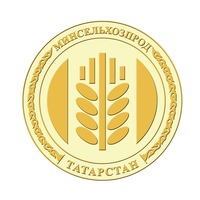 РЕСПУБЛИКИ ТАТАРСТАНВ Татарстане заработала сельскохозяйственная образовательная платформаЕдиная образовательная платформа предназначена для проведения обучения аграриев. Сегодня открылась регистрация на бесплатные пробные уроки. Об этом сообщил генеральный директор РИВЦ Нияз Халиуллин в ходе совещания в формате ВКС с районами республики.Напомним, разработка платформы «Агрополия» была презентована Президенту Татарстана Рустаму Минниханову в рамках «Дня поля в Татарстане», в июле текущего года. Разработка получила положительную оценку. Президент республики обратил внимание на значимость обучения передовым технологиям в сфере АПК. На тот момент платформа находилась еще в стадии разработки, а сегодня уже запущена в работу.«Сегодня необходимо отличать, образованность и образование, нужно понимать, что образованный человек может быть без документа о высшем образовании и наоборот. Цель школы - не получение корочки или сертификата, а получение знаний, - отметил Нияз Халиуллин.Ресурс позволит получить новые знания в области АПК, современные технологичные решения и инструменты для практического применения навыков. Для аграриев увеличение компетентности в выбранной сфере позволит выйти на совершенно новые показатели рентабельности. Платформа предназначена, как для специалистов крупных предприятий, так и для небольших фермерских хозяйств, а так же личных подсобных хозяйств.Также генеральный директор РИВЦ обратил внимание, что в современном мире, чтоб быть в тренде и пользоваться спросом, необходимо постоянно учиться, и образовательная система ощущает дефицит качественного образования.Онлайн школа для агробизнеса позволит получать образование в любой точке Мира. В рамках курсов можно освоить эффективное молочное животноводство, пчеловодство без ошибок, технологии точного земледелия, биологизацию и эффективное семеноводство, разобраться в системах налогообложения для фермеров и, как сертифицировать производимую продукцию и работать с системой «Меркурий». Кроме того, можно научиться управлению персоналом, отладке бизнес-процессов и созданию эффективных команд и, конечно же, цифровизации и бизнес аналитике.Среди преподавателей школы – эксперты в своей отрасли со всех уголков страны, что позволит обмениваться опытом с другими регионами и применять лучшие практики.Система разработана на базе Республиканского информационно-вычислительного центра (РИВЦ) при поддержке Министерства сельского хозяйства и продовольствия Республики Татарстан. В планах – масштабировать школу на федеральный уровень!Зарегистрироваться на бесплатный урок.Проконсультироваться: 8 800 550 24 41.Татарская версия новости: https://agro.tatarstan.ru/tat/index.htm/news/1829618.htm Пресс-служба Минсельхозпрода РТ